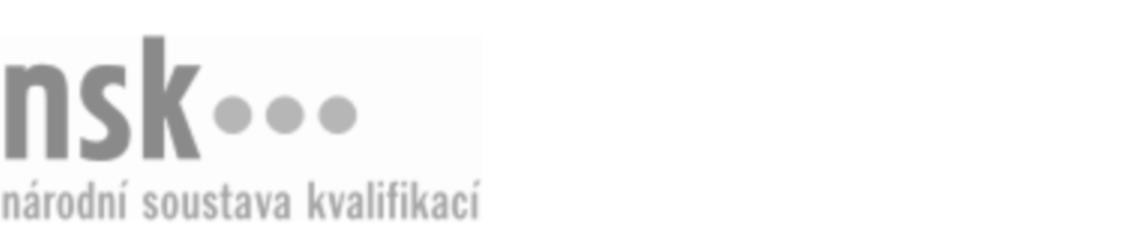 Kvalifikační standardKvalifikační standardKvalifikační standardKvalifikační standardKvalifikační standardKvalifikační standardKvalifikační standardKvalifikační standardVedoucí provozu lyžařských vleků (kód: 23-080-M) Vedoucí provozu lyžařských vleků (kód: 23-080-M) Vedoucí provozu lyžařských vleků (kód: 23-080-M) Vedoucí provozu lyžařských vleků (kód: 23-080-M) Vedoucí provozu lyžařských vleků (kód: 23-080-M) Vedoucí provozu lyžařských vleků (kód: 23-080-M) Vedoucí provozu lyžařských vleků (kód: 23-080-M) Autorizující orgán:Ministerstvo dopravyMinisterstvo dopravyMinisterstvo dopravyMinisterstvo dopravyMinisterstvo dopravyMinisterstvo dopravyMinisterstvo dopravyMinisterstvo dopravyMinisterstvo dopravyMinisterstvo dopravyMinisterstvo dopravyMinisterstvo dopravySkupina oborů:Strojírenství a strojírenská výroba (kód: 23)Strojírenství a strojírenská výroba (kód: 23)Strojírenství a strojírenská výroba (kód: 23)Strojírenství a strojírenská výroba (kód: 23)Strojírenství a strojírenská výroba (kód: 23)Strojírenství a strojírenská výroba (kód: 23)Týká se povolání:Vedoucí provozu lyžařských vlekůVedoucí provozu lyžařských vlekůVedoucí provozu lyžařských vlekůVedoucí provozu lyžařských vlekůVedoucí provozu lyžařských vlekůVedoucí provozu lyžařských vlekůVedoucí provozu lyžařských vlekůVedoucí provozu lyžařských vlekůVedoucí provozu lyžařských vlekůVedoucí provozu lyžařských vlekůVedoucí provozu lyžařských vlekůVedoucí provozu lyžařských vlekůKvalifikační úroveň NSK - EQF:444444Odborná způsobilostOdborná způsobilostOdborná způsobilostOdborná způsobilostOdborná způsobilostOdborná způsobilostOdborná způsobilostNázevNázevNázevNázevNázevÚroveňÚroveňOrientace v předpisech a technických normách z oblasti provozu lyžařských vlekůOrientace v předpisech a technických normách z oblasti provozu lyžařských vlekůOrientace v předpisech a technických normách z oblasti provozu lyžařských vlekůOrientace v předpisech a technických normách z oblasti provozu lyžařských vlekůOrientace v předpisech a technických normách z oblasti provozu lyžařských vleků44Organizace provozu lyžařských vlekůOrganizace provozu lyžařských vlekůOrganizace provozu lyžařských vlekůOrganizace provozu lyžařských vlekůOrganizace provozu lyžařských vleků44Vedení provozní a technické dokumentace lyžařského vlekuVedení provozní a technické dokumentace lyžařského vlekuVedení provozní a technické dokumentace lyžařského vlekuVedení provozní a technické dokumentace lyžařského vlekuVedení provozní a technické dokumentace lyžařského vleku44Poskytování první zdravotnické pomociPoskytování první zdravotnické pomociPoskytování první zdravotnické pomociPoskytování první zdravotnické pomociPoskytování první zdravotnické pomoci44Orientace v dokumentaci a normách elektrotechnických a elektronických zapojení, rozvodů a zařízeníOrientace v dokumentaci a normách elektrotechnických a elektronických zapojení, rozvodů a zařízeníOrientace v dokumentaci a normách elektrotechnických a elektronických zapojení, rozvodů a zařízeníOrientace v dokumentaci a normách elektrotechnických a elektronických zapojení, rozvodů a zařízeníOrientace v dokumentaci a normách elektrotechnických a elektronických zapojení, rozvodů a zařízení44Vedoucí provozu lyžařských vleků,  29.03.2024 11:23:28Vedoucí provozu lyžařských vleků,  29.03.2024 11:23:28Vedoucí provozu lyžařských vleků,  29.03.2024 11:23:28Vedoucí provozu lyžařských vleků,  29.03.2024 11:23:28Strana 1 z 2Strana 1 z 2Kvalifikační standardKvalifikační standardKvalifikační standardKvalifikační standardKvalifikační standardKvalifikační standardKvalifikační standardKvalifikační standardPlatnost standarduPlatnost standarduPlatnost standarduPlatnost standarduPlatnost standarduPlatnost standarduPlatnost standarduStandard je platný od: 29.10.2013Standard je platný od: 29.10.2013Standard je platný od: 29.10.2013Standard je platný od: 29.10.2013Standard je platný od: 29.10.2013Standard je platný od: 29.10.2013Standard je platný od: 29.10.2013Vedoucí provozu lyžařských vleků,  29.03.2024 11:23:28Vedoucí provozu lyžařských vleků,  29.03.2024 11:23:28Vedoucí provozu lyžařských vleků,  29.03.2024 11:23:28Vedoucí provozu lyžařských vleků,  29.03.2024 11:23:28Strana 2 z 2Strana 2 z 2